Муниципальное бюджетное образовательное учреждение«Средняя образовательная школа № 11» дошкольное отделение г. АнгарскУтверждаю:  Директор                                                      МБОУ «СОШ  № 11»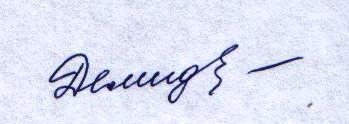                                           г. Ангарска                                                      ________ Демидова Т.А.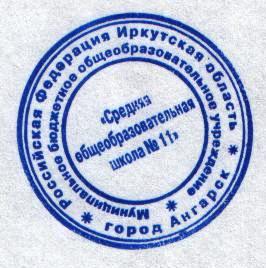 Программадистанционного обучения детей дошкольного возраста на время карантина по COVID - 19«Виртуальный детский сад"Ангарск 2020Содержание основной образовательной программы дошкольного образованияЦелевой разделПояснительная запискаВведениеДистанционное обучение, основанное на использовании технологий Интернет, выполняет ряд новых функций и предполагает реализацию определенных принципов, среди которых важное значение имеет принцип распределенного сотрудничества. Дистанционное обучение на основе Интернет-технологий является современной универсальной формой образования, ориентированной на индивидуальные запросы участников образовательных отношений. Целевая аудитория дистанционного обучения дошкольников – это дети совместно с родителями. Сложность подбора нужной информации в соответствии с программой формирует потребность дистанционной помощи родителям. Интернет есть у всех, а выбрать готовый видеоурок со слов ребенка крайне сложно. Вот и получается, что дистанционное образование больше вовлекает в учебный процесс взрослых, нежели учит детей. Мы постепенно успешно его реализовываем:На сайте детского сада есть On-Line обучение, где в соответствии с тематическими неделями размещен учебный материал. Это видео занятия по окружающему миру, рисованию, а также консультации специалистов по возрастным нормам и актуальным вопросам с детьми. Наиболее активно проявляется ДО у нас в социальных сетях. Помощь родителям для дублирования информации дома оказывается в группах в контакте и в вибере. У каждой группы есть закрытое сообщество, которое администрируют воспитатели, размещаются альбомы с фото, обучающее видео, карточки с упражнениями, игры. Это наиболее удобный способ взаимодействия с родителями. Такие группы есть даже в яслях.Цели и задачиПрограммыОсновной целью мы ставим максимальную адаптацию детей к правильному восприятию информации с экрана (увидел – понял – повторил – оценил).Задачи: •	Оказание педагогической поддержки родителям в удаленном доступе, помощь в подборе актуальной информации.•	Вовлечь родителей в учебный процесс, дать возможность продуктивно проводить досуг с детьми.•	Поддерживать и развивать интерес детей к познанию окружающего мира, накоплению и совершенствованию навыков и умений.•	Поддерживать коммуникативные и межличностные связи, сложившиеся в процессе обучения, поднимать самооценку детям по средствам дифференцирования и обогащения представлений об окружающем мире.•	Достижение качественных результатов в художественной деятельности у детей, освоение сложных приемов по принципу «от простого к сложному». Развивать воображение, моторику, творческое мышление, образность.Планируемые результаты освоения ПрограммыРезультативность использования элементов дистанционного образования в совместной деятельности с детьми:Повышение мотивации детей к познанию и творческой деятельности не только в саду, но и дома. Развитие творческих способностей.Дети получают больше удовольствия от творческойдеятельности.Значительно повышается самооценка и самоорганизация ребят. Больше нет ребят, которые боятся неудачи в сложном задании. Есть трепет и нетерпение к изучению новой техники.2.Содержательный раздел Программы2.1. Содержание образовательнойдеятельностиобласти«Социально-коммуникативноеразвитие»Социализация, развитие общения, нравственное воспитание.Ребенок всемьеи сообществе,патриотическое воспитание.Самообслуживание,самостоятельность,трудовоевоспитание.Формирование основ безопасности.2.2.Обязательнаячастьобразовательнойобласти «Познавательное развитие»Развитие познавательно-исследовательской  деятельности.Формирование элементарныхматематическихпредставлений.Ознакомление с предметным окружением.Ознакомление с социальным миром.Ознакомление с миром природы.2.3.Обязательнаячастьобразовательнойобласти «Речевое развитие»развитие речихудожественная литература2.4.Обязательнаячастьобразовательнойобласти «Художественно-эстетическоеразвитие»Приобщение кискусствуИзобразительнаядеятельностьКонструктивно-модельная деятельностьМузыкально-художественнаядеятельность2.5.Обязательнаячастьобразовательнойобласти«Физическое развитие»Формирование начальныхпредставлений о здоровомобразежизни.Физическая культура2.6. Рекомендации специалистов2.6.1. Рекомендации логопеда2.6.2. Рекомендации психологаРекомендации психологаВ первую очередь следует сохранить и поддерживать для себя и ребенка привычный распорядок и ритм дня (время сна и бодрствования, время начала уроков, их продолжительность, «переменки» и пр.). Резкие изменения режима дня могут вызвать существенные перестройки адаптивных возможностей ребенка и привести к излишнему напряжению и стрессу.Родителям и близким ребенка важно самим постараться сохранить спокойное, адекватное и критичное отношение к происходящему. Эмоциональное состояние ребенка напрямую зависит от состояния взрослого (родителей, близких). Опыт родителей из других стран показывает, что потребуется некоторое время на адаптацию к режиму самоизоляции, и это нормальный процесс.Ведите себя спокойно, сдержанно, не избегайте отвечать на вопросы детей о вирусе и т. д., но и не погружайтесь в длительные обсуждения ситуации пандемии и ее рисков. Не смакуйте подробности «ужасов» изинтернет сетей!Постарайтесь разобраться в рекомендациях, которые Вы получаете от школы по организации дистанционного обучения детей. Ориентируйтесь только на официальную информацию, которую Вы получаете от классного руководителя и администрации школы. Школе также нужно время на то, чтобы организовать этот процесс. В настоящее время существует целый ряд ресурсов, помогающих и родителям, и педагогам в дистанционном обучении (учи.ру (uchi.ru), Умназия (umnazia.ru) и др.). Многие родители уже используют эти платформы, поскольку они содержательно связаны с образовательными программами.Родители и близкие школьников могут повысить привлекательность дистанционных уроков, если попробуют «освоить» некоторые из них вместе с ребенком. Например, можно задать ребенку вопросы, поучаствовать в дискуссии и тогда урок превратится в увлекательную, познавательную игру-занятие. Для ребенка — это возможность повысить мотивацию, а для родителей — лучше узнать и понять своих детей.Во время вынужденного нахождения дома Вам и ребенку важно оставаться в контакте с близким социальным окружением (посредством телефона, мессенджера), однако необходимо снизить общий получаемый информационный поток (новости, ленты в социальных сетях). Для того чтобы быть в курсе актуальных новостей, достаточно выбрать один новостной источник и посещать его не чаще 1—2 раз в день (например, утром — после утренних дел, ритуалов, важно какое-то время побыть в покое — и вечером, но не позже чем за 2 часа до сна), это поможет снизить уровень тревоги. При общении с близкими старайтесь не центрироваться на темах, посвященных коронавирусу, и других темах, вызывающих тревогу.Для общения с близкими посоветуйте ребенку избегать социальных сетей переполненных «информационным шумом», а иногда и дезинформацией. Выберите сами один мессенджер (например, Тelegram, WhatsApp, Viber) и попробуйте перенести важное общение туда. Лучше избегать частого посещения чатов с обсуждением актуальной ситуации в мире. Достаточно заходить туда 1—2 раза в день. Любой чат в мессенджерах можно поставить на бесшумный режим и лишь при необходимости заходить туда.Надо предусмотреть периоды самостоятельной активности ребенка (не надо его все время развлекать и занимать) и совместные со взрослым дела, которые давно откладывались. Главная идея состоит в том, что пребывание дома — не «наказание», а ресурс для освоения новых навыков, получения знаний, для новых интересных дел.Находясь дома, ребенок может продолжать общаться с классом, друзьями (звонки, ВК, групповые чаты). Родители могут подсказать идеи проведения виртуальных конкурсов (например, позитивных мемов и пр.) и иных позитивных активностей. Можно предложить подросткам начать вести собственные видеоблоги на интересующую тему (спорт, музыка, кино, кулинария).2.7.Содержание игровой деятельностиОписание вариативных форм, способов, методов и средств реализации Программы2.9. Особенности взаимодействия педагогического коллектива с семьями воспитанниковПрограмма направлена на взаимодействие с семьей во время дистанционной образовательной деятельности, создания условий образования детей дошкольного возраста независимо от материального достатка семьи, места проживания, языковой и культурной среды, этнической принадлежности. В современных условиях дошкольное образовательное учреждение является единственным общественным институтом, регулярно и неформально взаимодействующим с семьей, то есть имеющим возможность оказывать на неё определенное влияние. Основной целью взаимодействия с родителями является возрождение традиций семейного воспитания и вовлечение семьи в воспитательно-образовательный процесс. Задачи: формирование психолого- педагогических знаний родителей; приобщение родителей к участию в жизни и обучении ребенка в рамках дистанционного обучения; оказание помощи семьям воспитанников в развитии, воспитании и обучении детей. Тематическая неделяПонедельник «Творим и вытворяем» (Изготовление поделок, рисунков и пр.)Вторник«Сиди дома, не скучай! Про здоровье не забывай!» День здоровья в семье (пальчиковые гимнастики, ритмики, логоритмики, физминутки и тд)Среда «Развивашка дома», «Мой умный малыш» (интеллектуальные, настольные игры, посещение виртуальных музеев и пр.)Четверг «Читаем всей семьей» (Чтение книг)Пятница «Семейные традиции»Суббота Танцевальныйфлеш-моб «Снами не соскучишься!»Воскресенье Незабываемые моменты «Когда все дома!3. ОРГАНИЗАЦИОННЫЙ РАЗДЕЛ ПРОГРАММЫДля решения цели и задач Программы имеется база электронное методическое оснащение по всем образовательным областям. Методические материалыПрикладные:-картотеки литературы по всем образовательным областямДидактический и демонстрационный материалhttps://yandex.ru/images/https://www.youtube.com/https://www.vaco.ru/catalog/detail.php?ID=2664http://vk.com/boltuskahttps://uchi.ru/https://www.maam.ru/https://nsportal.ru/https://ok.ruhttps://www.youtube.com/user/IgrydlyaDetei/videos?view=0&sort=dd&shelf_id=1ayroom.com.ru - Playroom - Детская игровая комната.datagames.ru - DataGames - Флеш игры для девочек в режиме онлайн. pochemu4ka.ru - ПочемуЧка - Сайт для детей и их родителей - развивающие занятия, стенгазеты, поделки, презентации, дидактические игры, методические разработки.friendship.com.ru - Корабль Друзей - Интересный и информационно-познавательный сайт для детей и взрослых.kidportal.ru - Детский образовательный портал - Сценарии праздников, детских мероприятий, игры и конкурсы, загадки, пословицы и поговорки.fun4child.ru - Fun4child - Детский сайт для родителей, развитие ребенка, здоровье, сказки, стихи, поздравления, английский для детей.detskieradosti.ru - Детские радости - Сайт веселых и увлекательных развлечений в онлайн режиме для детей, а также бесплатный сервис для размещения и хранения информации пользователя и организации доступа к ним.detskiy-mir.net - Детский мир - Огромное количество материала для детей: сканворды, игры, раскраски, сказки,комиксы,ребусы. А также информация для родителей.raskraska.com - Раскраска - Распечатай раскраски и скачай разукрашки - герои мультфильмов, разукрашки животных, транспорта, природа.klepa.ru - Клёпа - Портал для маленьких и больших, детей и взрослых, школьников и учителей.teremoc.ru - Теремок - Детские игры, раскраски онлайн, загадки, мультфильмы. В Теремке собрано множество детских игр. Все игры для детей, представленные на сайте, позволят развить у ребенка логическое мышление, память, внимание, помогут выучить буквы, цифры.murzilka.org - Мурзилка - Детский журнал и сайт для детей. Мурзилка – это детские стихи и сказки, качественная детская литература.lizmult.ru - ЛизМульт - Всеми любимые советские и зарубежные детские мультфильмы можно скачать бесплатно и без регистрации. Кроме мультиков вы найдете множество обучающих материалов для детей.solnet.ee - Солнышко - Все о детях, для детей, для семьи. Конкурсы, игры, мультфильмы, стенгазеты, сценарии, сказки, родительский опыт.babylessons.ru - Детские уроки - Развитие ребенка, развивающие игры для детей - Детские уроки - игры, поделки, оригами, аппликации.igraemsa.ru - Играемся - Детские развивающие игры, увлекательные задания, веселые раскраски, красочные пазлы, хитроумные ребусы, интересные загадки! Это и многое другое ждет вас на детском игровом сайте Играемся!allforchildren.ru - Все Для Детей - Песни, загадки, поделки, стихи занимательные задачки, раскраски, игры, популярная наука - все для детей.barbariki.ru - Барбарики - Помощь ребенку сориентироваться в сложном мире, почувствовать себя не одиноким, найти себе друга, а также создание новой детской серии позитивных игрушек, объединяющих детей от 3-х лет идеей добра, дружбы.lukoshko.net - Лукошко - Детская электронная библиотека - народные и авторские сказки, стихи и рассказы для детей. Словарь.chudesenka.ru - Чудесенка - Сайт для детей и родителей, интересные сценарии для праздников, детские песни и минусовки, флеш игры онлайн, психология ребенка, школа родителей, загадки, детский гороскоп, творчество и раскраски.Средства обучения и воспитания:Zoom-platforma-dlya-provedeniya-onlajn-zanyatijViberVKwhatsAppАудиовизуальные: видеофильмы образовательные  и мультимедийные презентации по всем образовательным областям.1. Целевой раздел3Пояснительная записка3Введение31.1.2. Цели и задачи Программы31.2.Планируемые результаты освоения воспитанниками Программы42.Содержательный раздел Программы52.1. Содержание образовательной области  «Социально – коммуникативное развитие»52.2. Содержание образовательной  области «Познавательное развитие»2.3. Содержание образовательной области  «Речевое развитие»2.4. Содержание образовательной области «Художественно – эстетическое развитие»2.5.Содержание образовательной области «Физическое развитие»2.6. Рекомендации специалистов2.6.1. Рекомендации логопеда2.6.2. Рекомендации психолога2.7. Содержание игровой деятельности Описание вариативных форм, способов, методов и средств реализации Программы2.9. Особенности взаимодействия педагогического коллектива с семьями воспитанников3.  Организационный разделПриложение	Тема: «Домашние животные и птицы» 	Тема: «Домашние животные и птицы» 	Тема: «Домашние животные и птицы» 	Тема: «Домашние животные и птицы» 	Тема: «Домашние животные и птицы» Социализация, развитие общения, нравственное воспитаниеСоциализация, развитие общения, нравственное воспитаниеСоциализация, развитие общения, нравственное воспитаниеСоциализация, развитие общения, нравственное воспитаниеСоциализация, развитие общения, нравственное воспитаниеРаннийвозраст (первая младшая группа)Вторая младшая группа 3-4 годаСредняя группа 4-5 летСтаршая группа 5-6 летПодготовительная группа к школе 6-7 летУроки осторожности тётушки Совы - Бытовые приборыhttps://www.youtube.com/watch?v=nx-pK-CYo_0&list=PLkLwod_eIKOUtRCGyjpiHwqrgKqcMBxGY&index=1Уроки осторожности тётушки Совы - Бытовые приборыhttps://www.youtube.com/watch?v=nx-pK-CYo_0&list=PLkLwod_eIKOUtRCGyjpiHwqrgKqcMBxGY&index=1Уроки осторожности тётушки Совы - Бытовые приборыhttps://www.youtube.com/watch?v=nx-pK-CYo_0&list=PLkLwod_eIKOUtRCGyjpiHwqrgKqcMBxGY&index=1Уроки осторожности тётушки Совы - Бытовые приборыhttps://www.youtube.com/watch?v=nx-pK-CYo_0&list=PLkLwod_eIKOUtRCGyjpiHwqrgKqcMBxGY&index=1Уроки осторожности тётушки Совы - Бытовые приборыhttps://www.youtube.com/watch?v=nx-pK-CYo_0&list=PLkLwod_eIKOUtRCGyjpiHwqrgKqcMBxGY&index=1Тема: «Семья»Тема: «Семья»Тема: «Семья»Тема: «Семья»Тема: «Семья»Социализация,развитиеобщения,нравственноевоспитаниеСоциализация,развитиеобщения,нравственноевоспитаниеСоциализация,развитиеобщения,нравственноевоспитаниеСоциализация,развитиеобщения,нравственноевоспитаниеСоциализация,развитиеобщения,нравственноевоспитаниеРанний возрастВтораямладшаягруппа3-4годаСредняягруппа4-5летСтаршаягруппа5-6летПодготовительнаякшколегруппа6-7летУроки осторожности тётушки Совы - Дорогаhttps://www.youtube.com/watch?v=vmoWDcUfzmw&list=PLkLwod_eIKOUtRCGyjpiHwqrgKqcMBxGY&index=2МОЯ СЕМЬЯ. ПЕРВЫЕ СЛОВА МАЛЫША. Развивающие мультфильмы.https://www.youtube.com/watch?v=qmrUo4ku6qMУроки осторожности тётушки Совы - Дорогаhttps://www.youtube.com/watch?v=vmoWDcUfzmw&list=PLkLwod_eIKOUtRCGyjpiHwqrgKqcMBxGY&index=2Уроки осторожности тётушки Совы - Дорогаhttps://www.youtube.com/watch?v=vmoWDcUfzmw&list=PLkLwod_eIKOUtRCGyjpiHwqrgKqcMBxGY&index=2Урок по окружающему миру «Наша дружная семья»https://www.youtube.com/watch?v=JIjC8O0aX3YУроки осторожности тётушки Совы - Дорогаhttps://www.youtube.com/watch?v=vmoWDcUfzmw&list=PLkLwod_eIKOUtRCGyjpiHwqrgKqcMBxGY&index=2Уроки осторожности тётушки Совы - Дорогаhttps://www.youtube.com/watch?v=vmoWDcUfzmw&list=PLkLwod_eIKOUtRCGyjpiHwqrgKqcMBxGY&index=2Подготовка ребенка к 1 классу. Моя семья. Тесты для детей - проверь себяhttps://www.youtube.com/watch?v=tOPV_UtMvXEТема: «Дружба»Тема: «Дружба»Тема: «Дружба»Тема: «Дружба»Тема: «Дружба»Социализация,развитиеобщения,нравственноевоспитаниеСоциализация,развитиеобщения,нравственноевоспитаниеСоциализация,развитиеобщения,нравственноевоспитаниеСоциализация,развитиеобщения,нравственноевоспитаниеСоциализация,развитиеобщения,нравственноевоспитаниеРаннийвозрастВтораямладшаягруппа3-4годаСредняягруппа4-5летСтаршаягруппа5-6летПодготовительнаякшколегруппа6-7летУроки осторожности тётушки Совыhttps://www.youtube.com/watch?v=H_KnnrE5T4U&list=PLkLwod_eIKOUtRCGyjpiHwqrgKqcMBxGY&index=5Уроки осторожности тётушки Совыhttps://www.youtube.com/watch?v=H_KnnrE5T4U&list=PLkLwod_eIKOUtRCGyjpiHwqrgKqcMBxGY&index=5Уроки осторожности тётушки Совыhttps://www.youtube.com/watch?v=H_KnnrE5T4U&list=PLkLwod_eIKOUtRCGyjpiHwqrgKqcMBxGY&index=5Уроки осторожности тётушки Совыhttps://www.youtube.com/watch?v=H_KnnrE5T4U&list=PLkLwod_eIKOUtRCGyjpiHwqrgKqcMBxGY&index=5Уроки осторожности тётушки Совыhttps://www.youtube.com/watch?v=H_KnnrE5T4U&list=PLkLwod_eIKOUtRCGyjpiHwqrgKqcMBxGY&index=5Тема: «Я человек»Тема: «Я человек»Тема: «Я человек»Тема: «Я человек»Тема: «Я человек»Социализация, развитие общения, нравственноевоспитаниеСоциализация, развитие общения, нравственноевоспитаниеСоциализация, развитие общения, нравственноевоспитаниеСоциализация, развитие общения, нравственноевоспитаниеСоциализация, развитие общения, нравственноевоспитаниеРаннийвозрастВтораямладшаягруппа3-4годаСредняягруппа4-5летСтаршаягруппа5-6летПодготовительнаякшколегруппа6-7летЯ - ЧЕЛОВЕКhttps://www.youtube.com/watch?v=B1lgFyL4v9oЯ - ЧЕЛОВЕКhttps://www.youtube.com/watch?v=B1lgFyL4v9oЯ - ЧЕЛОВЕКhttps://www.youtube.com/watch?v=B1lgFyL4v9oМУЛЬТИК ЭТО МОЕ ТЕЛО.АНАТОМИЯ ДЛЯ ДЕТЕЙhttps://www.youtube.com/watch?v=Hw6PGlkPpOcМУЛЬТИК ЭТО МОЕ ТЕЛО.АНАТОМИЯ ДЛЯ ДЕТЕЙhttps://www.youtube.com/watch?v=Hw6PGlkPpOcТема: «Домашние животные и птицы»Тема: «Домашние животные и птицы»Тема: «Домашние животные и птицы»Тема: «Домашние животные и птицы»Тема: «Домашние животные и птицы»Развитие познавательно-исследовательской  деятельностиРазвитие познавательно-исследовательской  деятельностиРазвитие познавательно-исследовательской  деятельностиРазвитие познавательно-исследовательской  деятельностиРазвитие познавательно-исследовательской  деятельностиРаннийвозрастВторая младшая группа 3-4 годаСредняя группа 4-5 лет.Старшая группа 5-6 летПодготовительная группа6-7 летМои домашние питомцыhttps://www.youtube.com/watch?v=n8djoY-Qj2YМои домашние питомцыhttps://www.youtube.com/watch?v=n8djoY-Qj2YДомашние животные и окружающий животный мир.https://www.youtube.com/watch?v=e5PDBM8jYEQУчим плоские геометрические фигурыhttps://www.youtube.com/watch?v=I5vSCY4-bR4&list=PL8k7vQjCRDvcrWZqCnrlqr0Uq8l5ICDw1Уроки живой природыhttps://www.youtube.com/watch?v=CG0psimnXtUФЭМП: Порядковый счётhttps://www.youtube.com/watch?v=BKMGG0mlhBsУроки живой природыhttps://www.youtube.com/watch?v=CG0psimnXtUТема: «Семья»Тема: «Семья»Тема: «Семья»Тема: «Семья»Тема: «Семья»Развитие познавательно-исследовательской  деятельностиРазвитие познавательно-исследовательской  деятельностиРазвитие познавательно-исследовательской  деятельностиРазвитие познавательно-исследовательской  деятельностиРазвитие познавательно-исследовательской  деятельностиРанний возрастВтораямладшаягруппа3-4годаСредняягруппа4-5летСтаршая группа5-6летПодготовительная к школе группа6-7лет«Наша дружная семья»https://www.youtube.com/watch?v=JIjC8O0aX3YФЭМП «Сравнения: Длинный и короткий» .https://www.youtube.com/watch?v=-7pTjbmPKJAФЭМП "Теремок"https://www.youtube.com/watch?v=eo7-JS0BoOEразвивающие мультики тесты. Головоломки для детейhttps://www.youtube.com/watch?v=9JfCNKGqsh0ФЭМП: Учим цифрыhttps://www.youtube.com/watch?v=89n8UpiBE_gТема: «Дружба»Тема: «Дружба»Тема: «Дружба»Тема: «Дружба»Тема: «Дружба»Развитие познавательно-исследовательской  деятельностиРазвитие познавательно-исследовательской  деятельностиРазвитие познавательно-исследовательской  деятельностиРазвитие познавательно-исследовательской  деятельностиРазвитие познавательно-исследовательской  деятельностиРаннийвозрастВтораямладшаягруппа3-4годаСредняягруппа4-5летСтаршаягруппа5-6летПодготовительнаякшколегруппа6-7летМультфильм "Сказка о дружбе"https://www.youtube.com/watch?v=nn9Kgwi_8MsИгра занятие по ФЭМП Один многоhttps://www.youtube.com/watch?v=Q-KMPYynMDMДидактическая игра "Больше,меньше". https://www.youtube.com/watch?v=5cSaOCxwe98&list=PLPaVn84HLXRGLUe7nymU1be8vklWFc4ZOЛогика для детей. Игры для детей.https://www.youtube.com/watch?v=_QVil4hGu_Qсказка притча о дружбеhttps://www.youtube.com/watch?v=Bkqt1alLLy8Тема: «Я человек»Тема: «Я человек»Тема: «Я человек»Тема: «Я человек»Тема: «Я человек»Развитие познавательно-исследовательской  деятельностиРазвитие познавательно-исследовательской  деятельностиРазвитие познавательно-исследовательской  деятельностиРазвитие познавательно-исследовательской  деятельностиРазвитие познавательно-исследовательской  деятельностиРанний возрастВтораямладшаягруппа3-4годаСредняягруппа4-5летСтаршая группа5-6летПодготовительнаякшколегруппа6-7лет«Месим тесто». Пальчиковая играhttps://www.youtube.com/watch?v=yw3h-AaECZYФэмп закрепление темы "Один много" https://yandex.com/collections/card/5e1f417d96d03fa9cb17fb85/Математика для дошкольников. Учим цифры.https://www.youtube.com/watch?v=89n8UpiBE_gЗагадки про овощиhttps://www.youtube.com/watch?v=0eeG76M7VoMЭТО МОЕ ТЕЛОhttps://www.youtube.com/watch?v=Hw6PGlkPpOcТема: «Домашние животные и птицы»Тема: «Домашние животные и птицы»Тема: «Домашние животные и птицы»Тема: «Домашние животные и птицы»Тема: «Домашние животные и птицы»Развитие речиРазвитие речиРазвитие речиРазвитие речиРазвитие речиРанний возрастВторая младшая группа 3-4 годаСредняя группа 4-5 летСтаршая группа 5-6 летПодготовительная группа6-7 летЗвуки и голоса животных.https://www.youtube.com/watch?v=yELVGa_kQlQЗвуки и голоса животных.https://www.youtube.com/watch?v=yELVGa_kQlQРазвитие речи "Домашние животные"https://www.youtube.com/watch?v=g4fxqy9FrNEАзбука-малышка - Буква А (Уроки тетушки Совы)https://www.youtube.com/watch?v=bS8CJ6PM0ekРазвитие речи "Домашние животные"https://www.youtube.com/watch?v=g4fxqy9FrNEВидео-занятие на развитие речи. Описательный рассказ. Домашние животныеhttps://www.youtube.com/watch?v=SEUFoSUF9bwТема: «Семья»Тема: «Семья»Тема: «Семья»Тема: «Семья»Тема: «Семья»Развитие речиРазвитие речиРазвитие речиРазвитие речиРазвитие речиРанний возрастВтораямладшаягруппа3-4годаСредняягруппа4-5летСтаршая группа5-6летПодготовительная к школе группа6-7летРассказ на тему "Семья" для дошкольниковhttps://www.youtube.com/watch?v=OCtdkwBgi7kРассказ на тему "Семья" для дошкольниковhttps://www.youtube.com/watch?v=OCtdkwBgi7kТема "Семья" для дошкольниковhttps://www.youtube.com/watch?v=CYzXGdwYl4IАзбука-малышка - Буква Б https://www.youtube.com/watch?v=eItzBz3zDhQРазвитие речи: "Моя семья"https://www.youtube.com/watch?v=TLa5zz4VaIQТема "Семья" для дошкольниковhttps://www.youtube.com/watch?v=CYzXGdwYl4IТема: «Дружба»Тема: «Дружба»Тема: «Дружба»Тема: «Дружба»Тема: «Дружба»Развитие речиРазвитие речиРазвитие речиРазвитие речиРазвитие речиРаннийвозрастВтораямладшаягруппа3-4годаСредняягруппа4-5летСтаршаягруппа5-6летПодготовительнаякшколегруппа6-7летДети и действия. https://www.youtube.com/watch?v=T1V_sX_zuLMМудрые сказки. Цветы дружбыhttps://www.youtube.com/watch?v=MyRdEUs99oYЛогика для детей. Развивающий видео - урок 1. Развитие речи, внимания и памяти.https://www.youtube.com/watch?v=Ej6qV_RMsZAМудрые сказки. Цветы дружбыhttps://www.youtube.com/watch?v=MyRdEUs99oYЛогика для детей. Развивающий видео - урок 1. Развитие речи, внимания и памяти.https://www.youtube.com/watch?v=Ej6qV_RMsZAАзбука-малышка - Буква Вhttps://www.youtube.com/watch?v=gn8TWyqToI0Мудрые сказки. Цветы дружбыhttps://www.youtube.com/watch?v=MyRdEUs99oYДетский сад и мои друзьяhttps://www.youtube.com/watch?v=w0ajB4Z6u3IМудрые сказки. Цветы дружбыhttps://www.youtube.com/watch?v=MyRdEUs99oYДетский сад и мои друзьяhttps://www.youtube.com/watch?v=w0ajB4Z6u3IМудрые сказки. Цветы дружбыhttps://www.youtube.com/watch?v=MyRdEUs99oYТема: «Я человек»Тема: «Я человек»Тема: «Я человек»Тема: «Я человек»Тема: «Я человек»Развитие речиРазвитие речиРазвитие речиРазвитие речиРазвитие речиРаннийвозрастВтораямладшаягруппа3-4годаСредняягруппа4-5летСтаршаягруппа5-6летПодготовительнаякшколегруппа6-7летРазвитие речи домаhttps://www.youtube.com/watch?v=nOybh_6Sk1k"Мое тело", презентация для детейhttps://www.youtube.com/watch?v=BYxOKNp6vXIЧеловеческое Телоhttps://www.youtube.com/watch?v=06RmCPr7B2UАзбука-малышка - Буква Г https://www.youtube.com/watch?v=v8wHd5LkS_oАнатомия для детей - строение тела человека просто и понятноhttps://www.youtube.com/watch?v=FInvu_jKMhgАнатомия для детей - строение тела человека просто и понятноhttps://www.youtube.com/watch?v=FInvu_jKMhgТема: «Домашние животные и птицы»Тема: «Домашние животные и птицы»Тема: «Домашние животные и птицы»Тема: «Домашние животные и птицы»Тема: «Домашние животные и птицы»Приобщение к искусствуПриобщение к искусствуПриобщение к искусствуПриобщение к искусствуПриобщение к искусствуРанний возрастВтораямладшаягруппа3-4годаСредняягруппа4-5летСтаршаягруппа5-6летПодготовительнаякшколегруппа6-7летРисование: Птичкаhttps://www.youtube.com/watch?v=0tm7nTWP2ZkЛепка: цыпленокhttps://www.youtube.com/watch?v=MepyM9XfP1IЛогопедические песенкиhttps://www.youtube.com/watch?v=wGUfLTR-ZNgРисование Котенок Вторая младшая группаhttps://www.youtube.com/watch?v=Wfh-UMv2krc&feature=emb_logoЛепка. «Утенок» (3-4 года)https://www.youtube.com/watch?v=9ZK1UEuhRdkРисование: Рисуем домашних животных. Курочка, петух, и цыпленокhttps://www.youtube.com/watch?v=6VxIzv54PUoЛепка: Медведь из пластилина.https://www.youtube.com/watch?v=nGByEeK2hzgРисование: Как нарисовать Поросенкаhttps://www.youtube.com/watch?v=rxOOClMQrlkАппликация: Собака. Аппликация из цветной бумаги.https://www.youtube.com/watch?v=hNWNHgOTmQYСОБАЧКА. Легкое Оригамиhttps://www.youtube.com/watch?v=5g1CVFx-Q7IПодвижная музыкальная играhttps://www.youtube.com/watch?v=A0xTxZj834Q&list=PL5GiJuh9hWVYw33Jny0fHGooJhURVzb7VЛепка: «Черепашка»https://www.youtube.com/watch?v=A0xTxZj834Q&list=PL5GiJuh9hWVYw33Jny0fHGooJhURVzb7VРисование: Соваhttps://www.youtube.com/watch?v=a6UiG3uSG44Тема: «Семья»Тема: «Семья»Тема: «Семья»Тема: «Семья»Тема: «Семья»Тема: «Семья»Тема: «Семья»Тема: «Семья»Тема: «Семья»Приобщение к искусствуПриобщение к искусствуПриобщение к искусствуПриобщение к искусствуПриобщение к искусствуПриобщение к искусствуПриобщение к искусствуПриобщение к искусствуПриобщение к искусствуРанний возрастРанний возрастВтораямладшаягруппа3-4годаВтораямладшаягруппа3-4годаСредняягруппа4-5летСредняягруппа4-5летСтаршаягруппа5-6летСтаршаягруппа5-6летПодготовительнаякшколегруппа6-7летРитмикаhttps://www.youtube.com/watch?v=lFkwOs7QbBIЛепка: Леденец для мамыhttps://www.youtube.com/watch?v=9LKT2gBcPk0Логопедические песенкиhttps://www.youtube.com/watch?v=6jaIupmSxUAРитмикаhttps://www.youtube.com/watch?v=lFkwOs7QbBIЛепка: Леденец для мамыhttps://www.youtube.com/watch?v=9LKT2gBcPk0Логопедические песенкиhttps://www.youtube.com/watch?v=6jaIupmSxUAРисование "Цветные клубочки"https://www.youtube.com/watch?v=ucc2cN32ge0Аппликация "Красивая салфеточка"https://www.youtube.com/watch?v=JIyBhNxrKRIРисование "Цветные клубочки"https://www.youtube.com/watch?v=ucc2cN32ge0Аппликация "Красивая салфеточка"https://www.youtube.com/watch?v=JIyBhNxrKRIЛепка: украшаем коврик для мамы.Как нарисовать СЕМЬЮ.https://www.youtube.com/watch?v=tQCiNz_QR7EЛепка: украшаем коврик для мамы.Как нарисовать СЕМЬЮ.https://www.youtube.com/watch?v=tQCiNz_QR7EРисование: Как нарисовать СЕМЬЮhttps://www.youtube.com/watch?v=tQCiNz_QR7EАппликация-игра "Парикмахерская"https://www.youtube.com/watch?v=29vHMxdeFmwКонструирование: Как сделать домик из блочного конструктораhttps://www.youtube.com/watch?v=5STTut2bMjAРисование: Как нарисовать СЕМЬЮhttps://www.youtube.com/watch?v=tQCiNz_QR7EАппликация-игра "Парикмахерская"https://www.youtube.com/watch?v=29vHMxdeFmwКонструирование: Как сделать домик из блочного конструктораhttps://www.youtube.com/watch?v=5STTut2bMjAПодвижная музыкальная играhttps://www.youtube.com/watch?v=A0xTxZj834Q&list=PL5GiJuh9hWVYw33Jny0fHGooJhURVzb7VЛепка: Цветок https://www.youtube.com/watch?v=A0xTxZj834Q&list=PL5GiJuh9hWVYw33Jny0fHGooJhURVzb7VРисование: Рисуем маму.https://www.youtube.com/watch?v=uow1MK0CzMYТема: «Дружба»Тема: «Дружба»Тема: «Дружба»Тема: «Дружба»Тема: «Дружба»Тема: «Дружба»Тема: «Дружба»Тема: «Дружба»Тема: «Дружба»Тема: «Дружба»Тема: «Дружба»Приобщение к искусствуПриобщение к искусствуПриобщение к искусствуПриобщение к искусствуПриобщение к искусствуПриобщение к искусствуПриобщение к искусствуПриобщение к искусствуПриобщение к искусствуПриобщение к искусствуПриобщение к искусствуРанний возрастРанний возрастВтораямладшаягруппа3-4годаВтораямладшаягруппа3-4годаСредняягруппа4-5летСредняягруппа4-5летСтаршая группа5-6летСтаршая группа5-6летПодготовительная к школе группа6-7летПодготовительная к школе группа6-7летПодготовительная к школе группа6-7летЛепка: Улиткаhttps://www.youtube.com/watch?v=XAa_DJ9RI7QРисование: цветок для другаhttps://www.youtube.com/watch?v=QDXG7TihFk8Логопедические песенкиhttps://www.youtube.com/watch?v=n4wYv4soJJ0Лепка: Улиткаhttps://www.youtube.com/watch?v=XAa_DJ9RI7QРисование: цветок для другаhttps://www.youtube.com/watch?v=QDXG7TihFk8Логопедические песенкиhttps://www.youtube.com/watch?v=n4wYv4soJJ0Рисование "Дождик"https://www.youtube.com/watch?v=QRD0_iIucEcЛепка «Хоровод дружбы»https://www.youtube.com/watch?v=R70grarNDrM&t=8sРисование "Дождик"https://www.youtube.com/watch?v=QRD0_iIucEcЛепка «Хоровод дружбы»https://www.youtube.com/watch?v=R70grarNDrM&t=8sАппликация из бумаги! Рисунок из геометрических фигур своими руками!https://www.youtube.com/watch?v=1rnBhGgUG-AКак нарисовать Мороженоеhttps://www.youtube.com/watch?v=_C7-8k0kaWYАппликация из бумаги! Рисунок из геометрических фигур своими руками!https://www.youtube.com/watch?v=1rnBhGgUG-AКак нарисовать Мороженоеhttps://www.youtube.com/watch?v=_C7-8k0kaWYРисование: Цветик Семицветикhttps://www.youtube.com/watch?v=ke71ruXN5dYЛепка: Как слепить из пластилина домhttps://www.youtube.com/watch?v=wwR6K6AEzIkКонструирование: Как Сделать Домик из Бумагиhttps://www.youtube.com/watch?v=71eRlJozaecРисование: Цветик Семицветикhttps://www.youtube.com/watch?v=ke71ruXN5dYЛепка: Как слепить из пластилина домhttps://www.youtube.com/watch?v=wwR6K6AEzIkКонструирование: Как Сделать Домик из Бумагиhttps://www.youtube.com/watch?v=71eRlJozaecПодвижная музыкальная играhttps://www.youtube.com/watch?v=A0xTxZj834Q&list=PL5GiJuh9hWVYw33Jny0fHGooJhURVzb7VЛепка: Дымковская «Барышня»https://www.youtube.com/watch?v=C2dQpHpPXKwРисование: Лучший друг любимый котикhttps://www.youtube.com/watch?v=4dVv7SxnVAEПодвижная музыкальная играhttps://www.youtube.com/watch?v=A0xTxZj834Q&list=PL5GiJuh9hWVYw33Jny0fHGooJhURVzb7VЛепка: Дымковская «Барышня»https://www.youtube.com/watch?v=C2dQpHpPXKwРисование: Лучший друг любимый котикhttps://www.youtube.com/watch?v=4dVv7SxnVAEПодвижная музыкальная играhttps://www.youtube.com/watch?v=A0xTxZj834Q&list=PL5GiJuh9hWVYw33Jny0fHGooJhURVzb7VЛепка: Дымковская «Барышня»https://www.youtube.com/watch?v=C2dQpHpPXKwРисование: Лучший друг любимый котикhttps://www.youtube.com/watch?v=4dVv7SxnVAEТема: «Я человек»Тема: «Я человек»Тема: «Я человек»Тема: «Я человек»Тема: «Я человек»Приобщение к искусствуПриобщение к искусствуПриобщение к искусствуПриобщение к искусствуПриобщение к искусствуРанний возрастВтораямладшаягруппа3-4годаСредняягруппа4-5летСтаршаягруппа5-6летПодготовительнаякшколегруппа6-7летРисование: Одуванчикhttps://www.youtube.com/watch?v=8-hMlrpeXjkЛепка: Гусеницаhttps://www.youtube.com/watch?v=7wjzo4O_sXsЛогопедические песенкиhttps://www.youtube.com/watch?v=6SiZKe3ZXtYРисование "Играем волшебной кисточкой"https://www.youtube.com/watch?v=MneifKhVtwoАппликация "Человечки"https://www.youtube.com/watch?v=9FAvpWVUSOc&t=19sКак нарисовать Куклу,https://www.youtube.com/watch?v=myU8HWR87yMКонструированиеhttps://www.youtube.com/watch?v=1jtmPB-n7u4Аппликация из бумаги. День Семьи. Бабушка. Дедушкаhttps://www.youtube.com/watch?v=vbrLX-xZskAРисование: Человек https://www.youtube.com/watch?v=sHjQsvGGz9sАппликация: "Девочка"https://www.youtube.com/watch?v=Iqwurk88s04&list=PL79_b1xJTwXeVUXauEz6BKr0YIIfzn8cf&index=15Подвижная музыкальная играhttps://www.youtube.com/watch?v=A0xTxZj834Q&list=PL5GiJuh9hWVYw33Jny0fHGooJhURVzb7VЛепка: Человек «Инспектор»https://www.youtube.com/watch?v=o6Bz1oLDQTIРисование: По замыслу «На отдыхе»https://www.youtube.com/watch?v=hjrgKo4OvD0Тема: «Домашние животные и птицы»Тема: «Домашние животные и птицы»Тема: «Домашние животные и птицы»Тема: «Домашние животные и птицы»Тема: «Домашние животные и птицы»Формированиеначальныхпредставленийоздоровомобразежизни, физическая культураФормированиеначальныхпредставленийоздоровомобразежизни, физическая культураФормированиеначальныхпредставленийоздоровомобразежизни, физическая культураФормированиеначальныхпредставленийоздоровомобразежизни, физическая культураФормированиеначальныхпредставленийоздоровомобразежизни, физическая культураРаннийвозрастВтораямладшаягруппа3-4годаСредняягруппа4-5летСтаршаягруппа5-6летПодготовительная к школе группа 6-7летКапитан Краб: "Делай так!" (Физминутка для детей)https://www.youtube.com/watch?v=WHsuZgtaEPsЧударики – Самолетhttps://www.youtube.com/watch?v=ZnZSAx0lFHgЧударики - Самолетhttps://www.youtube.com/watch?v=ZnZSAx0lFHgФизминутка Фиксики — помогаторhttps://www.youtube.com/watch?v=RT5X68H1KMkФизминутка Фиксики — помогаторhttps://www.youtube.com/watch?v=RT5X68H1KMkТема: «Семья»Тема: «Семья»Тема: «Семья»Тема: «Семья»Тема: «Семья»Формированиеначальныхпредставленийоздоровомобразежизни, физическая культураФормированиеначальныхпредставленийоздоровомобразежизни, физическая культураФормированиеначальныхпредставленийоздоровомобразежизни, физическая культураФормированиеначальныхпредставленийоздоровомобразежизни, физическая культураФормированиеначальныхпредставленийоздоровомобразежизни, физическая культураРаннийвозрастВтораямладшаягруппа3-4годаСредняягруппа4-5летСтаршаягруппа5-6летПодготовительнаякшколегруппа6-7летЗарядка для детей - Раз, Два - Физминутка и Разминка | Капитан Крабhttps://www.youtube.com/watch?v=AKuouDBQtOYВесёлая МУЛЬТ-зарядкаhttps://www.youtube.com/watch?v=39HrMCS2XTE&list=PLpSaFM0mslZ3yyOw-KvqOn9kJ7mGCieDWВесёлая МУЛЬТ-зарядкаhttps://www.youtube.com/watch?v=39HrMCS2XTE&list=PLpSaFM0mslZ3yyOw-KvqOn9kJ7mGCieDWФизкультминуткаhttps://www.youtube.com/watch?v=abd1NWTWfEsФизкультминуткаhttps://www.youtube.com/watch?v=abd1NWTWfEsТема: «Дружба»Тема: «Дружба»Тема: «Дружба»Тема: «Дружба»Тема: «Дружба»Формированиеначальныхпредставленийоздоровомобразежизни, физическая культураФормированиеначальныхпредставленийоздоровомобразежизни, физическая культураФормированиеначальныхпредставленийоздоровомобразежизни, физическая культураФормированиеначальныхпредставленийоздоровомобразежизни, физическая культураФормированиеначальныхпредставленийоздоровомобразежизни, физическая культураРаннийвозрастВтораямладшаягруппа3-4годаСредняягруппа4-5летСтаршаягруппа5-6летПодготовительнаякшколегруппа6-7летМоя физминутка друзья.https://www.youtube.com/watch?v=c3fxUviMHi0Делай так! - Разминка и физминутка для детей - Капитан Крабhttps://www.youtube.com/watch?v=35clUc8gDFsДелай так! - Разминка и физминутка для детей - Капитан Крабhttps://www.youtube.com/watch?v=35clUc8gDFsМЫ ПИСАЛИ. Физминутка, мульт-песенка. Наше всё!https://www.youtube.com/watch?v=YeEq7Kfm-CEМЫ ПИСАЛИ. Физминутка, мульт-песенка. Наше всё!https://www.youtube.com/watch?v=YeEq7Kfm-CEТема: «Я человек»Тема: «Я человек»Тема: «Я человек»Тема: «Я человек»Тема: «Я человек»Формированиеначальныхпредставленийоздоровомобразежизни, физическая культураФормированиеначальныхпредставленийоздоровомобразежизни, физическая культураФормированиеначальныхпредставленийоздоровомобразежизни, физическая культураФормированиеначальныхпредставленийоздоровомобразежизни, физическая культураФормированиеначальныхпредставленийоздоровомобразежизни, физическая культураРаннийвозрастВтораямладшаягруппа3-4годаСредняягруппа4-5летСтаршаягруппа5-6летПодготовительнаякшколегруппа6-7летКапитан Краб: "Плясовая"https://www.youtube.com/watch?v=Fs1KKSlhQl4Весёлая МУЛЬТ-зарядкаhttps://www.youtube.com/watch?v=39HrMCS2XTEВесёлая МУЛЬТ-зарядкаhttps://www.youtube.com/watch?v=39HrMCS2XTEСупер физкультминутка для урокаhttps://www.youtube.com/watch?v=SAWr-KZhD0EСупер физкультминутка для урокаhttps://www.youtube.com/watch?v=SAWr-KZhD0EТема: «Домашние животные и птицы»Тема: «Домашние животные и птицы»Тема: «Домашние животные и птицы»Тема: «Домашние животные и птицы»Тема: «Домашние животные и птицы»Рекомендации логопедаРекомендации логопедаРекомендации логопедаРекомендации логопедаРекомендации логопедаРанний возрастВтораямладшаягруппа3-4годаСредняягруппа4-5летСтаршая группа5-6летПодготовительнаякшколегруппа6-7летПолезная игра для детей.Автоматизируем звук Р, развивая память,контроль и ориентацию в пространствеhttps://www.youtube.com/watch?v=WXZ7YFa5kKgПолезная Игра Для Детей 4 Лет. Пальчиковая Гимнастика. Урок Логопедаhttps://www.youtube.com/watch?v=VL5tUOWPw94Cup song для детей. Нейропсихологическая зарядка. Игра со стаканчиком.https://www.youtube.com/watch?v=Utt0oNo2KwwНейрозарядка. Развитие межполушарного взаимодействия. Пальчиковая гимнастика для детей от 5 летhttps://www.youtube.com/watch?v=Lnera06QejsНейрозарядка. Развитие межполушарного взаимодействия. Пальчиковая гимнастика для детей от 5 летhttps://www.youtube.com/watch?v=Lnera06QejsТема: «Семья»Тема: «Семья»Тема: «Семья»Тема: «Семья»Тема: «Семья»Рекомендации логопедаРекомендации логопедаРекомендации логопедаРекомендации логопедаРекомендации логопедаРаннийвозрастВтораямладшаягруппа3-4годаСредняягруппа4-5летСтаршая группа5-6летПодготовительнаякшколегруппа6-7летРазвитие речи для детей от 1 года. Урок логопеда.https://www.youtube.com/watch?v=MTcXxqoO_WQАртикуляционная гимнастика с динозавриком для звука [Р]https://www.youtube.com/watch?v=gJcJouA1xAAПальчиковая гимнастика с ортоковриком. Урок логопеда. Массаж ладошекhttps://www.youtube.com/watch?v=R0Zso_CE4IcПолезная нейропсихологическая игра для детей от 3 лет «нос - пол- потолок». Занятие с логопедом.https://www.youtube.com/watch?v=ZTqi2y4AjRgПолезная нейропсихологическая игра для детей от 3 лет «нос - пол- потолок». Занятие с логопедом.https://www.youtube.com/watch?v=ZTqi2y4AjRgТема: «Дружба»Тема: «Дружба»Тема: «Дружба»Тема: «Дружба»Тема: «Дружба»Рекомендации логопедаРекомендации логопедаРекомендации логопедаРекомендации логопедаРекомендации логопедаРаннийвозрастВтораямладшаягруппа3-4годаСредняягруппа4-5летСтаршая группа5-6летПодготовительнаякшколегруппа6-7летИгры для запуска речи. прямой эфир логопеда. Как разговорить молчуна?https://www.youtube.com/watch?v=F6U1CbVQbFkПолезная зарядка для детей + артикуляционные упражнения. Урок логопеда.https://www.youtube.com/watch?v=HXBM2834chAПолезная зарядка для детей + артикуляционные упражнения. Урок логопеда.https://www.youtube.com/watch?v=HXBM2834chA2 интересных способа постановки звука [Р]. Урок логопеда. Развитие речи детейhttps://www.youtube.com/watch?v=uoOxaSdeDdg2 интересных способа постановки звука [Р]. Урок логопеда. Развитие речи детейhttps://www.youtube.com/watch?v=uoOxaSdeDdgТема: «Я человек»Тема: «Я человек»Тема: «Я человек»Тема: «Я человек»Тема: «Я человек»Рекомендации логопедаРекомендации логопедаРекомендации логопедаРекомендации логопедаРекомендации логопедаРаннийвозрастВтораямладшаягруппа3-4годаСредняягруппа4-5летСтаршая группа5-6летПодготовительнаякшколегруппа6-7летКак научить ребенка надувать щеки? Урок логопеда для малышейhttps://www.youtube.com/watch?v=Vmg0pgUCvS0Фокус для детей. Урок логопеда «Дифференциация звуков [Р - Л].https://www.youtube.com/watch?v=DeScO_N3GGIПолезная Игра Для Детей 4 Лет. Пальчиковая Гимнастика. Урок Логопедаhttps://www.youtube.com/watch?v=VL5tUOWPw94Простой и веселый способ, как вызвать вибрацию для звука [Р]https://www.youtube.com/watch?v=EL0M-h3smmQПростой и веселый способ, как вызвать вибрацию для звука [Р]https://www.youtube.com/watch?v=EL0M-h3smmQРанний возрастВторая младшая группа 3-4 годаСредняя группа4-5 летСтаршая группа5-6 летПодготовительная группа к школе 6-7 летСюжетно-ролевые игры. «Подберем кастрюлю для супа». Цель – познакомить с кастрюлей, ее назначением и свойствами.Подвижные игры.ФизминуткиТеатрализованные игры. Тема «Транспорт»: «Строим (автобус, поезд, машину)»Дидактические игры. «Учимся собирать пазл»Сюжетно-ролевые игры. С/Р игра «Космонавты»Подвижные игры. П/И «Цветные автомобили». Цели: учить быстро двигаться по сигналу и останавливаться, не наталкиваясь друг на друга; закреплять основные цвета.Театрализованные игры. Строительная игра: «Космодром». Сюжетно-ролевая игра «Подготовка к полету».Дидактические игры. Д/и «Наоборот» - развивать у детей сообразительность, быстротуСюжетно-ролевые игры «День рожденья куклы»Подвижные игры. Карусель», «Акула и рыбки».Театрализованные игры. «Наша Маша маленькая», «Почему так?»Дидактические игры. «Утка с утятами», «Что нам привёз мишутка»Сюжетно-ролевые игры. Играем в кафе-мороженое.Подвижные игры.Забиваем голы.Театрализованные игры. Игра «Комнатные цветы».Дидактические игры. Игра с картинками в книжке или журнале.Сюжетно-ролевые игры. Ветеринарная больница. Подвижные игры. Игра с магнитом. Театрализованные игры. Играем в дорожное движение.Дидактические игры. Наряжаем кукол.Совместная деятельность взрослого (родителя) и ребенкаСовместная деятельность взрослого (родителя) и ребенкаСамостоятельная деятельность детей Взаимодействие с педагогомНепосредственно деятельностьОбразовательная деятельность течение дняСамостоятельная деятельность детей Взаимодействие с педагогоморганизация различных видов детской деятельности или их интеграция с использованием разнообразных методов и форм работы с детьми, выбор которых осуществляется родителем самостоятельно осуществляется работа по формированию культурно-гигиенических навыков, воспитанию организованности и дисциплинированности.1) свободная деятельность ребенка в условиях созданной родителями, обеспечивающая выбор ребенком деятельности по интересам и позволяющая ему взаимодействовать со взрослыми или действовать индивидуально;формы работы с семьей в рамках онлайн. 